              LITTLE MIRACLEs CHILDCARE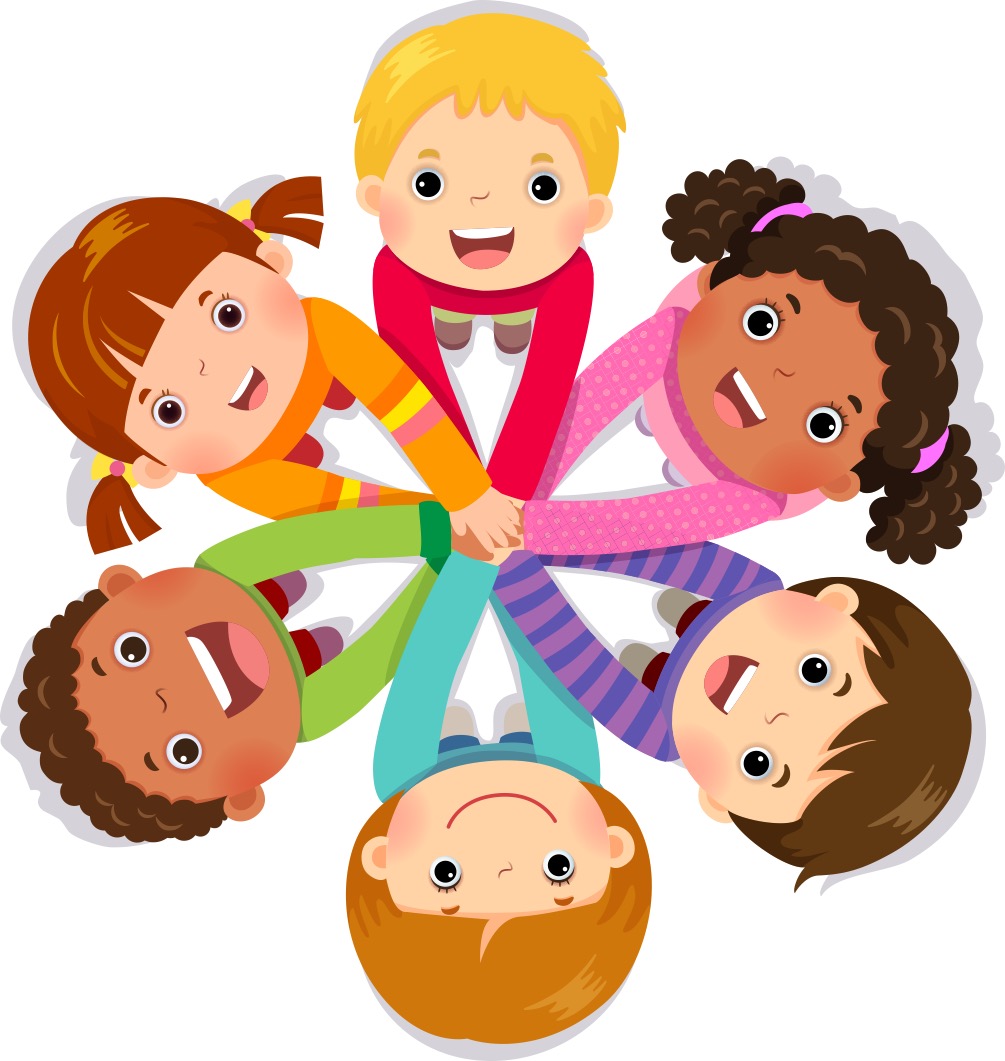 Dear parents, Our goal is to provide a safe, caring homelike atmosphere for your child while at the same time providing for their physical, intellectual, emotional and social development.LITTLE MIRACLES childcare provides loving environment for all children. We believe that all children deserve love, attention and nurturing.This contract is made between the parent(s)/ guardians:__________________________         name of parent(s)_____________________________________   address of parent(s)and Ann Lencaro for the care of following children: _________________________   child’s name and date of birth__________________________ child’s name and date of birth __________________________ child’s name and date of birthThe payment of care shall be $_________ per week/day/hourand reflects the schedule as follows:arrival time ______ am pickup time ______ pm on the following days:____________________________________________________________ The above times and days {are or are not} flexible. If patents are going to be late picking up the child, every effort must be made to contract the provider. A late pick up fee of $10 will be charged.Payment is due to the provider in advance of care and paid on the followingday of the week: Monday. Accepted methods of payment include cash or personal check. If a personal check is returned due to lack of funds, the parent/ guardian must pay a $35 returned check fee. If a check is returned more than one time only cash or money orders will be accepted as payments.If payment is not made on time, the following fee will apply: $10Payments during Holidays, Vacations and other absence:The provider will not be open for business on the following holidays.  New Year’s Day, Memorial Day, July 4th, Labor Day, Columbus Day, Thanksgiving Day and Friday after, December 24th,25th ,26th (Christmas week is subject to change depending on how many people need childcare that week). Martin Luther King’s Day.Parents are expected to pay for care on those Holidays.I will take 3 weeks’ vacation through the year. Normally these are taken during the summer or Christmas.  We need Parents three weeks’ notice of such upcoming vacations. Parents are not expected to pay during their scheduled vacations. If parents decide that going on vacation at the last moment the payments will be applied.When the provider is ill and unable to provide care, she will make every effort to provide as much notice as possible. Or else she will get help from another Assistant teacher to cover her schedule. When a child is ill, the parents are expected to make every effort to give the provider as much notice as possible. Parents are expected to pay on child sick days.If the child does not arrive for the day and no notice has been given to the provider, parents are still expected to pay.Additional chargers:The provider will charge additional fees as follows: ____________________________________________________________ __________________________________________________________________________________________________________________________________________Termination Procedures:The contract may be terminated by the parent(s) or the provider.  One month notice prior to the last date of care required.The provider may immediately terminate this contract without any notice if payment is not made on time.Other:If the provider chooses not to enforce any portion of the contract, if does not give up the provider’s right enforce any other portion of the contract.The contract can be revised at any time by the provider if necessary. Maternity leave and extended sick care:I do not offer an unpaid maternity leave or extended sick leave for families because my business and my income are based on my enrollment at all times. I do offer the keep the spot open for you using the following guidelines:$100 Nonrefundable fee will have charged in addition to reserve the spotSignatures: The signatures below indicate agreement with this contract and with the written policies of the provider (contained in a separate document). The provider may change policies as needed with advance written notice._________________________                                       _______________________    Parent’s name                                                                    Parent’s signature/date_________________________                                       _______________________    Parent’s name                                                                    Parent’s signature/date_________________________                                       _______________________    Parent’s name                                                                    Parent’s signature/dateIf the parent or legal guardian is under the age of 18, a co signature must sign this agreement and act as guarantor to the contract and agree to be bound by all financial terms.